ΑΙΤΗΣΗ ΣΥΜΜΕΤΟΧΗΣ ΓΙΑ ΑΚΡΟΑΣΗ Παρακαλώ να με συμπεριλάβετε στην Ακρόαση για την Ορχήστρα της Λυρικής Σκηνής για την θέση ………………………………… την οποία διεξάγει η ΕΛΣ στις  8/1/2024.A. ΠΡΟΣΩΠΙΚΑ ΣΤΟΙΧΕΙΑ ΥΠΟΨΗΦΙΟΥ / CANDIDATE’S PERSONAL INFORMATIONΒ. ΣΠΟΥΔΕΣ / STUDIESΓ. ΠΡΟΫΠΗΡΕΣΙΑ / WORK EXPERIENCE     ΗΜΕΡΟΜΗΝΙΑ/DATE                                                                                                             ΥΠΟΓΡΑΦΗ/SIGNATURE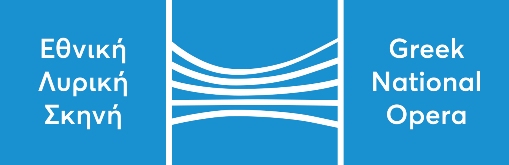          Αρ. Πρωτοκόλλου:            Ημ/νία κατάθεσης:ΟΝΟΜΑΤΕΠΩΝΥΜΟ: (Full Name)ΟΝΟΜΑΤΕΠΩΝΥΜΟ: (Full Name)ΟΝΟΜΑ ΠΑΤΡΟΣ:(Father’s name)ΟΝΟΜΑ ΜΗΤΡΟΣ:(Mother’s name)ΗΜΕΡΟΜΗΝΙΑ ΓΕΝΝΗΣΗΣ:                                   (Date of Birth)ΤΟΠΟΣ ΓΕΝΝΗΣΗΣ:(Place of birth)ΕΓΓΑΜΟΣ Ή ΑΓΑΜΟΣ:TEKNA:ΚΑΤΟΙΚΟΣ:(Resident)ΔΙΕΥΘΥΝΣΗ:(Address)ΥΠΗΚΟΟΤΗΤΑ:(Nationality)ΔΙΕΥΘΥΝΣΗ:(Address)ΤΗΛΕΦΩΝΟ:(Telephone)ΚΙΝΗΤΟ:(Mobile)Α.Δ.Τ. ή Αρ. ΔΙΑΒ.:  (Passport no.)ΗΛΕΚΤΡΟΝΙΚΗ ΔΙΕΥΘΥΝΣΗ:(email)